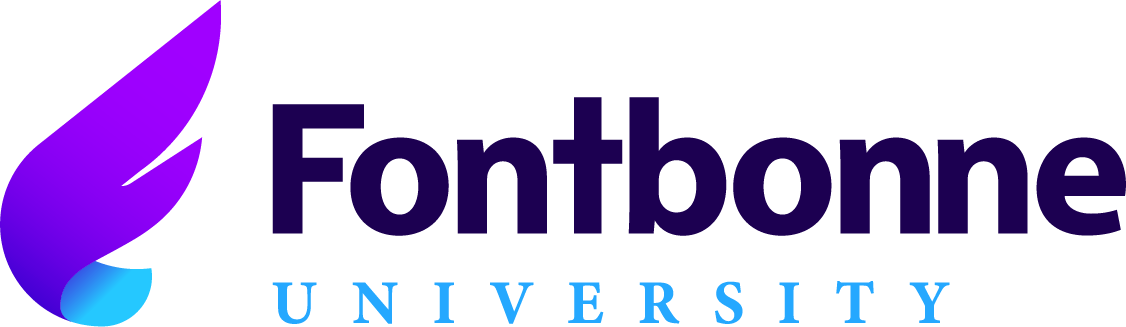 Transitioning from Student to Professional: One SLP's PerspectiveLEARNING OBJECTIVEThis presentation will discuss the transition from graduate student to practicing clinician or teacher. This shift from student to professional is an exciting period where years of preparation are being put into practice. However, this can also be a stressful time as the individual learns to navigate new responsibilities and relationships. The presentation will cover topics such as collaborating with related professionals, selecting a clinical fellowship mentor, understanding requirements for ASHA certification and state licensure, finding resources and additional support, and implementing strategies to increase clinical confidence.As a result of this activity, participants will be able to:Develop an understanding of factors to expect with the transition from student to professional.Will be introduced to resources for therapy materials and additional support.Sill engage with one another to share graduate program experiences and expectations for the early professional period.